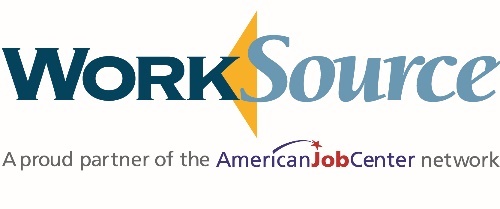 Efforts to Outcomes (ETO) Basic User TrainingWorkforce Professionals Center resources: The Workforce Professionals Center (WPC) contains resources from the WorkSource divisions, to assist all system users. Each tab has valuable information to help you in areas of Workforce development and case management. ETO basic training modules does a high-level overview of these resources with the expectation you take a deeper dive on your own time. WPC resources to; Home page, One-stop system, Grants & contracts, Policy, Reporting, Monitoring, Employment Connections  https://wpc.wa.gov 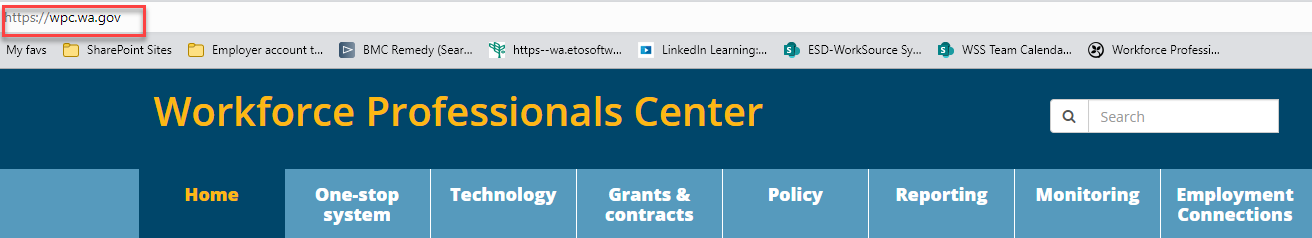 WPC Technology page https://wpc.wa.gov/tech 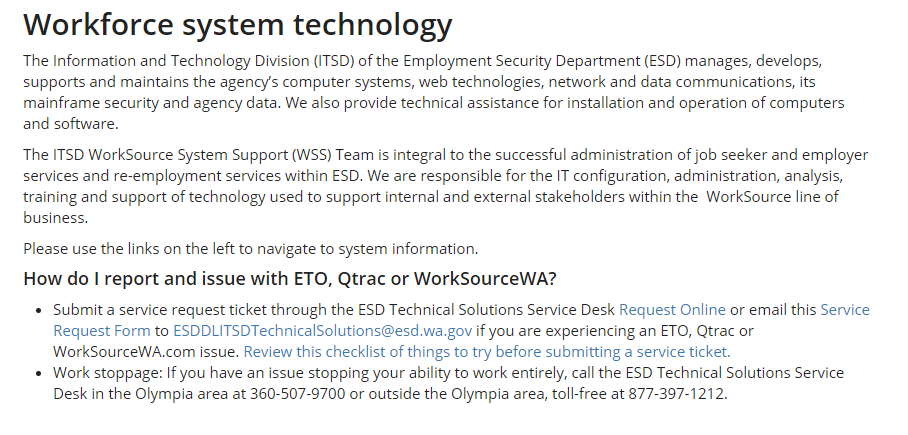 ETO training resources The Employment Security Department and state Workforce Development Councils manage the current WorkSource customer management system known as Efforts to Outcomes, or ETO.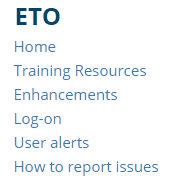 WDA Contact-Trainers-Program Operators Contains WDA/WDC contacts, WDA Offices, Employment Connections Program Operators and Support Specialists, One-Stop Operators, Data Corrections Contacts. Each WDA is listed by area and includes contact information for their local trainers, program subject matter experts, and One Stop Operators. ETO basic and refresher training consists of 3 recorded training modules. ETO basic trainings are designed for new users to gain access to the case management system in accordance with ESD policy requirements and allow all staff to use as a refresher anytime. The modules cover ETO basic functionality, Workforce Professional Center resources and an overview of the WorkSourceWA job match system to assist staff in case management and business service delivery. The training modules do not cover policies, procedures, or program specifics. Program specific training is provided by Program Operators and specialists, supervisors, leads and program subject matter expert at your local office.ETO Basic or refresher training agendaETO Basic training Module 1 is an overview of the WPC tabs covering workforce-development data, resources, policies, and events across Washington state. ETO Basic training Module 2 details training resources for ETO, WSWA, Qtrac scheduler and important technology resources. ETO Basic training Module 3 covers the ETO services catalog, and overview of ETO functionality, and resources found on the WSWA job board.There are other training videos and desk aid under the following categories to help with case management or business services delivery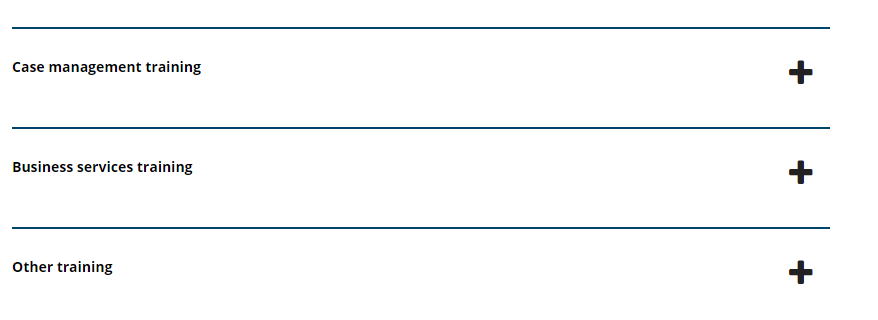 Training DocumentsAdding a local program and contract guidance available for Department Head roleCASAS - Customer's Educational Functioning Level desk aid for Test and Results TPCreate an ETO participant record WIN0120 - Procedures for Adding Participants to Efforts to Outcomes (ETO) When Individuals Are Unable to Create a WSWA Account WorkSource registration formWorkSource Veteran registration formDetail TP's required fields desk aidCreate a record PowerPoint process overviewPowerPoint recordingComing Soon hands on training videoStaff training videoManager/Supervisor training videoFAQCustomer management ETO guide - Staff version 3Customer management ETO TouchPoint quick guideCustomer management glossaryETO Pop-up BlockersETO Project-Program Management TrainingETO Project-All User Refresher TrainingFinding a participant in ETOHow do I sign my NDA?LinkedIn LearningRecording a LinkedIn Learning touchpoint in ETOQ & AMeasurable Skills Gain (MSG) guidance - Documenting and recording progressMSG - Recording Measurable Skills Gain in ETOMSG - Running the Measurable Skills Gain reportOpt-out of data sharing in ETORecording an Employer Event touchpoint and running the reportReopening a closed program enrollmentReview Staff Efforts for supervisorsQtrac Scheduling training resources  The Employment Security Department and Washington State Workforce Development Councils manage the current WorkSource appointment scheduling tool, powered by Qtrac Scheduling. Please use the links on the left navigation to keep up to date on Qtrac.  All training resources are found on this page. No further Qtrac training is provided during ETO Basic training.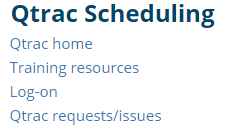 RESEA training resourcesReemployment Services & Eligibility Assessment Unit provides technical support, training, and quality assurance to WorkSource offices throughout Washington. The program focuses on individuals who are receiving unemployment insurance (UI) benefits, including those most likely to exhaust benefits. The goal of this program is assisting unemployment insurance claimants with returning to suitable work as quickly as possible.WorkSourceWA training resources How do I report and issue with WSWA?Request for changes to WorkSourceWA content including WorkSource office locator informationWorkSourceWA Job MatchJob-match trainingJob-match PowerPointEmployer guide for posting jobsEmployer guide for finding resumesWorkSourceWA.com users' guide job seekers and employersWorkSourceWA job match user guide for job seekersWorkSourceWA job match user guide for employersWorkSourceWA.com recruiters' desk aidMulti-factor authentication for employersWSWA Registration for New Employers with multi-factor authenticationUpdating your existing WSWA Employer account for multi-factor authenticationLive Chat (Velaro)Live Chat training introLive Chat engagement trainingLive Chat Standard Operating Procedure ManualTips for a successful Live ChatTrumbaOnline event calendar editor training6Sense Technology	Guides to Monsters patented 6Sense technology for WSWAResources  Technology resourcesWorkSource resource and training room computers and printers for public use training resourcesComputers for public use	Google toolsMicrosoft toolsOther resourcesInternet Explorer sunsettingHow to reset your default browserMove your favoritesSystem announcementsEmployment Security Department launched a method for communications about Unemployment Insurance, Businesses, Rulemaking and Policy, Labor Market and Performance Analysis, WorkSource and WDA Virtual Job Fairs, and other business news. Stay up to date and receive these announcements by subscribing to GovDeliveryHow do I report and issue with ETO, Qtrac or WorkSourceWA?Submit a service request ticket through the ESD Technical Solutions Service Desk  or email this  to ESDDLITSDTechnicalSolutions@esd.wa.gov if you are experiencing an ETO, Qtrac or WorkSourceWA.com issue. Work stoppage: If you have an issue stopping your ability to work entirely, call the ESD Technical Solutions Service Desk in the Olympia area at 360-507-9700 or outside the Olympia area, toll-free at 877-397-1212.Teleworking resourcesRefer to this guide for help with  Microsoft Teams WebexWebex is a convenient application that connects you to online meetings and trainings. Unsure how to use this valuable tool? Browse this Webex handbook. The IT Division created some convenient how-to videos.Set up your profileMeeting basicsAdvanced meetingsDelegates, alternate hosts, and meeting infoRecording meetings Other resourcesPin (save) an app to your taskbarTech security tipsTech security newsServices Catalog Link to the ETO services as outlined in WIN0077T12 documentsT12 is a 1-hour training call for all users of the ETO and WSWA systems. It occurs every Wednesday at 10am. Request an invitation to the meeting and be added to the mailing list by emailing the WSS Team at esdgpwssteam@esd.wa.gov.2022 T12 meeting minutes and recordingsSecurity Administration Requesting access to ETO or Qtrac, add change form, list of your local area access requesterLogging into the training environment in ETO and navigation the user dashboard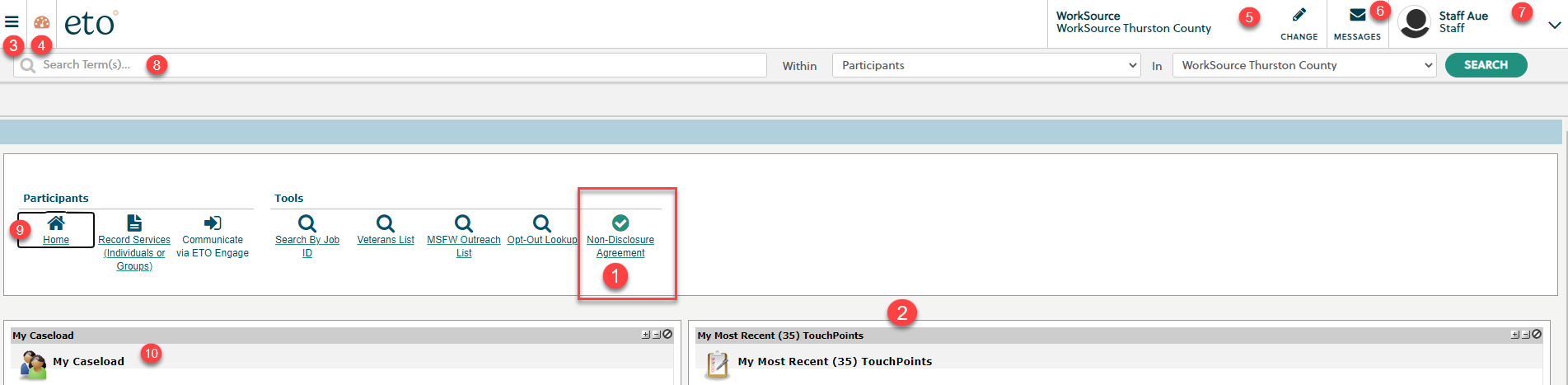 Go to the WPC Site and click the ETO Log-onSigning training nondisclosure agreement (NDA)How do I sign my NDA?Remember to also sign an NDA in your production account when availableAccounts disabled for not signing NDA or inactivity of 90+ daysYour local Access Requester can reactivate account by submitting an ‘Add/Change’ request form to itbisecurityrequests @esd.wa.govMy Most Recent (35) TouchPointsSide navigation barDashboard icon (takes you home)Office assignment – change officeETO email messages	Staff dashboardQuick search for participants or entities (companies)User WidgetsSearch for participant (or company/recruiter)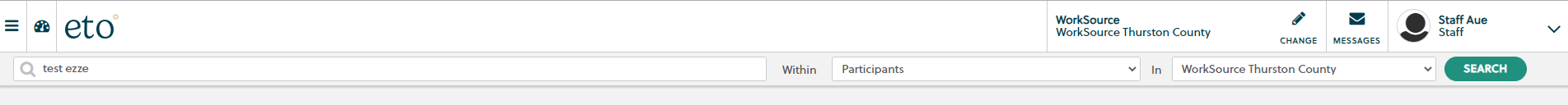 Finding a participant in ETOOpt-out of data sharing in ETO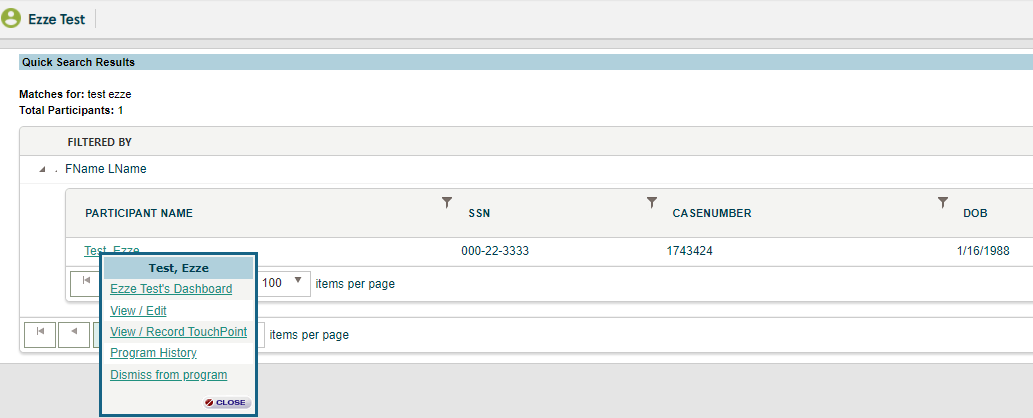 Menu options from the participant dashboard icon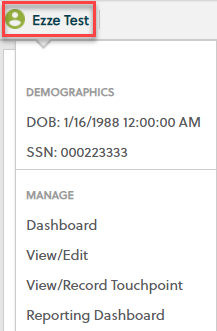 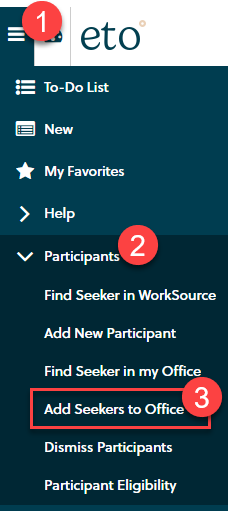 Adding participant to your officeOpen the side navigation menuOpen Participants menuSelect Add seekers to OfficeFind seeker using SSN or ETO case numberCheck the box next to participant nameClick Enroll Job SeekerHow to take a Touchpoint in ETOProgram EnrollmentsBasic ServicesGroup ServiceETO ReportsRemember to click ‘Refresh Reports Menu’ before running all reportsExport reports to Excel using the (.xlsx) extensionNote: If report menu open but quickly returns to the start you may have an issue with pop-up blockers. Watch this short video to guide you through adding ETO reports as a safe site.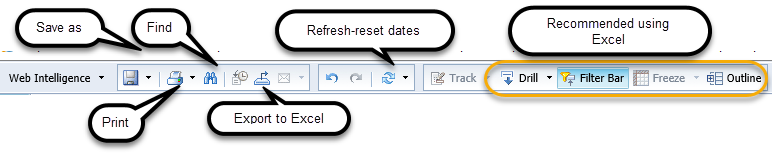 You’ve completed ETO Basic training. How do I get my production account?Let your supervisor or lead know when you have completed the 3 training videos and the short quiz so they can complete the ETO ADD/Change form and send it to your local Access Requester. Find more information about gaining ETO access on the WPC site under Security Administration. Additional Resources:WorkSource Systems Support (WSS) Team esdgpwssteam@esd.wa.govState Guidance, Worksource Information Notices (WIN): https://wpc.wa.gov/policy/state/guidance WIN0077 WorkSource Services CatalogWIN0082(Rev1) Real-Time Data Entry